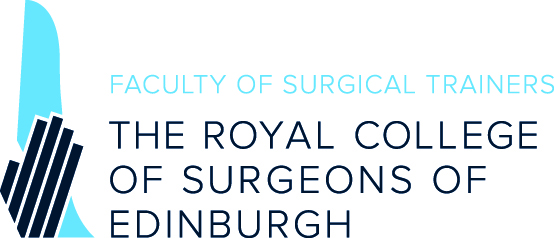 Supporting an application for Fellowship of the Faculty of Surgical TrainersThank you for agreeing to provide a reference on your colleague's eligibility to apply for Fellowship status with the Faculty of Surgical Trainers. You do not have to be associated with the Faculty to provide a reference.Purpose of the ReferenceThe purpose of this reference is to provide a peer review of the applicant’s work in the field of surgical training and to support and supplement the information given in their application. You should provide comments on how the applicant meets the application criteria for Fellowship of the Faculty, using your knowledge of his/her surgical training and educational activity. If possible, please comment on the applicant's most recent role and responsibilities. Please take time to read your colleague's application before composing your reference. You may wish to refer to our website at www.rcsed.ac.uk/fst to find out more about the Faculty and the application criteria prior to filling in this application.Content of the ReferenceYour reference (normally a maximum of 1-2 sides of A4) should primarily refer to the applicant’s commitment, experience and achievements in surgical education and training. Please provide practical examples to support your comments wherever possible. If you have been involved in peer observation of your colleague’s training or teaching practice, please draw on the evidence this provides. Similarly, please comment on any innovative practice, contribution to developments in training and education at institutional level, or contribution to national initiatives in developing approaches to surgical training.We recognise that this is a different kind of reference from one that is normally required as we are looking for evidence of commitment, contribution or achievement in surgical training rather than general academic achievement. We may wish to contact you to clarify points in your reference.Format of the ReferenceThere is no standard form for references but you may wish to structure your reference based on the domains on which applications are scored. These are listed below. To see examples of activity from each domain please visit our website at Application CriteriaThe three domains on which applications are scored are:  Teaching and TrainingEducational LeadershipScholarship and Research in EducationFurther InformationIf you have any queries about the process, please contact the Faculty of Surgical Trainers Royal College of Surgeons of Edinburgh, Nicolson Street, Edinburgh EH8 9DWEmail: fst@rcsed.ac.uk            Website:   www.rcsed.ac.uk/fst           Telephone:  +44 (0)131 527 1667Reference in support of an application for Fellowship of FSTReferee’s detailsPlease use BLOCK CAPITALS or type.Please send your reference together with this completed form to-Faculty of Surgical Trainers, Royal College of Surgeons of Edinburgh, Nicolson Street, Edinburgh EH8 9DW Email: fst@rcsed.ac.uk            Website:   www.rcsed.ac.uk/fst           Telephone:  +44 (0)131 527 1667Name:Correspondence Address:Correspondence Address:Correspondence Address:Correspondence Address:Correspondence Address:Address line 1Address line 2Address line 3Postcode:Country:Country:Telephone no.:(H)      (H)      (W)      (W)      Fax no.:(H)      (H)      (W)      (W)      Email address:(H)      (H)      (W)      (W)      Job title:Organisation (including Dept., if applicable):I attach a reference in support of the application of      I attach a reference in support of the application of      I attach a reference in support of the application of      I attach a reference in support of the application of      As an Associate/Member/Fellow of the Faculty of Surgical Trainers I believe that the applicant has achieved a level compatible with Fellowship of the Faculty of Surgical TrainersOR As an Associate/Member/Fellow of the Faculty of Surgical Trainers I believe that the applicant has achieved a level compatible with Fellowship of the Faculty of Surgical TrainersOR As an Associate/Member/Fellow of the Faculty of Surgical Trainers I believe that the applicant has achieved a level compatible with Fellowship of the Faculty of Surgical TrainersOR I am not a member of the Faculty of Surgical TrainersI am not a member of the Faculty of Surgical TrainersI am not a member of the Faculty of Surgical TrainersI certify that this information is, to the best of my belief, correct.I certify that this information is, to the best of my belief, correct.I certify that this information is, to the best of my belief, correct.I certify that this information is, to the best of my belief, correct.Signed:  (please sign and scan to submit electronically or send by post)Signed:  (please sign and scan to submit electronically or send by post)Date:Date: